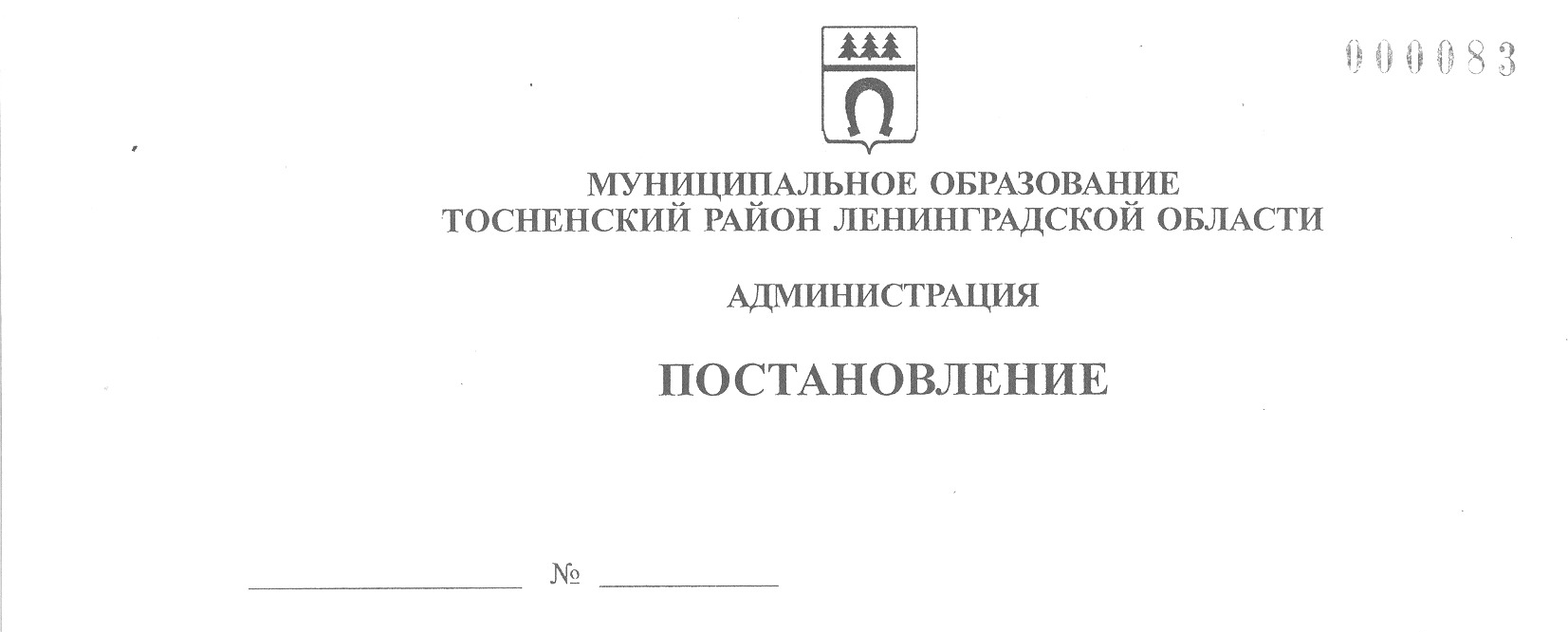 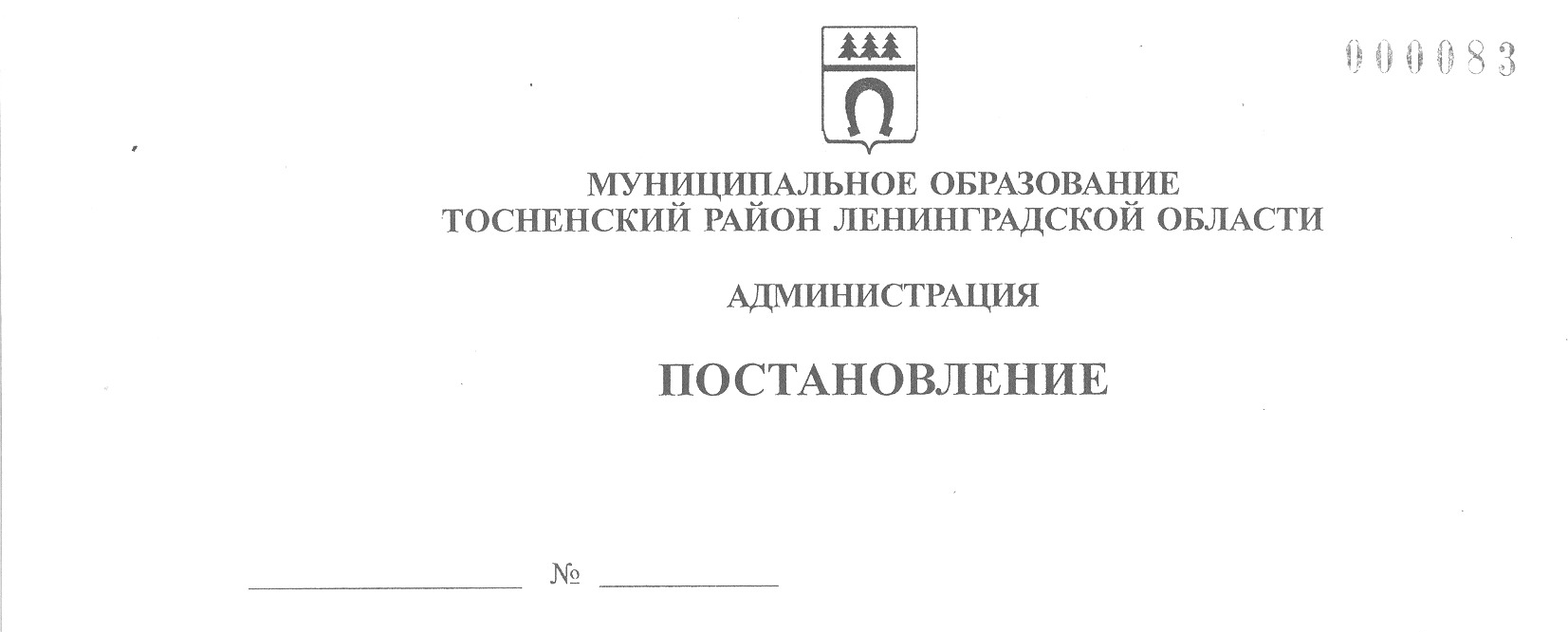    18.10.2023                            3559-паО внесении изменений в перечень муниципального имущества, являющегося собственностью муниципального образования Тосненский район Ленинградской области, свободного от прав третьих лиц (за исключением права хозяйственного ведения, права оперативного управления, а также имущественных прав субъектов малого и среднего предпринимательства), предназначенного для предоставления его во владение и (или) пользование на долгосрочной основе (в том числе по льготным ставкам арендной платы) субъектам малого и среднего предпринимательства и организациям, образующим инфраструктуру поддержки субъектов малого и среднего предпринимательстваВ соответствии со статьей 18 Федерального закона от 24.07.2007 № 209-ФЗ    «О развитии малого и среднего предпринимательства в Российской Федерации»,         с учетом рекомендаций постановления Правительства Российской Федерации            от 21.08.2010 № 645 «Об имущественной поддержке субъектов малого и среднего предпринимательства при предоставлении федерального имущества», Положением об управлении и распоряжении муниципальным имуществом муниципального        образования Тосненский район Ленинградской области, утвержденным решением совета депутатов муниципального образования Тосненский район Ленинградской области от 15.12.2015 № 72 (с учетом изменений, внесенных решениями совета        депутатов муниципального образования Тосненский район Ленинградской области от 21.12.2016 № 115, от 23.06.2017 № 144, от 21.02.2023 № 207), постановлением администрации муниципального образования Тосненский район Ленинградской    области от 17.11.2016 № 2690-па «Об утверждении Порядка формирования, ведения, обязательного опубликования перечня муниципального имущества, являющегося собственностью муниципального образования Тосненский район Ленинградской  области, свободного от прав третьих лиц (за исключением права хозяйственного     ведения, права оперативного управления, а также имущественных прав субъектов малого и среднего предпринимательства), предназначенного для предоставления его во владение и (или) пользование на долгосрочной основе (в том числе по льготным ставкам арендной платы) субъектам малого и среднего предпринимательства и организациям, образующим инфраструктуру поддержки субъектов малого и среднего предпринимательства» (с учетом изменений, внесенных постановлениями администрации муниципального образования Тосненский район Ленинградской области     от 11.12.2019 № 2216-па, от 03.12.2020 № 2340-па), постановлением администрации муниципального образования Тосненский район Ленинградской области                        от 11.04.2023 № 1267-па «Об утверждении административного регламента по предоставлению муниципальной услуги «Предоставление во владение и (или) в пользование объектов имущества, включенных в перечень муниципального имущества,        являющегося собственностью муниципального образования Тосненский район       Ленинградской области и Тосненского городского поселения Тосненского района Ленинградской области, предназначенного для предоставления во владение и (или) пользование субъектам малого и среднего предпринимательства и организациям,   образующим инфраструктуру поддержки субъектов малого и среднего предпринимательства, без проведения торгов», администрация муниципального образования Тосненский район Ленинградской областиПОСТАНОВЛЯЕТ:1. Внести изменения в перечень муниципального имущества, являющегося собственностью муниципального образования Тосненский район Ленинградской  области, свободного от прав третьих лиц (за исключением права хозяйственного     ведения, права оперативного управления, а также имущественных прав субъектов малого и среднего предпринимательства), предназначенного для предоставления его во владение и (или) пользование на долгосрочной основе (в том числе по льготным ставкам арендной платы) субъектам малого и среднего предпринимательства и организациям, образующим инфраструктуру поддержки субъектов малого и среднего предпринимательства, утвержденный постановлением администрации муниципального образования Тосненский район Ленинградской области от 24.11.2016                    № 2752-па (с учетом изменений, внесенных постановлениями администрации муниципального образования Тосненский район Ленинградской области от 01.02.2018    № 207-па, от 31.05.2019 № 850-па, от 27.11.2019 № 2105-па, от 12.03.2020 № 414-па, от 24.06.2021 № 1386-па, от 07.07.2021 № 1503-па, от 24.09.2021 № 2234-па,                  от 29.12.2021 № 3157-па, от 22.03.2022 № 977-па, от 11.05.2022 № 1583-па,                     от 09.06.2022 № 2068-па, от 20.07.2022 № 2554-па, от 29.09.2022 № 3393-па,                     от 11.11.2022 № 4141-па, от 07.12.2022 № 4544-па, от 21.02.2023 № 700-па,                    от 06.03.2023 № 813-па, от 21.03.2023 № 977-па, от 22.05.2023 № 1804-па,                       от 06.09.2023 № 3081-па): дополнив строкой «23» следующего содержания:2. Комитету имущественных отношений администрации муниципального      образования Тосненский район Ленинградской области направить в сектор по взаимодействию с общественностью комитета по организационной работе, местному     самоуправлению, межнациональным и межконфессиональным отношениям администрации муниципального образования Тосненский район Ленинградской области настоящее постановление для официального опубликования и обнародования в порядке, установленном Уставом муниципального образования Тосненский муниципальный район Ленинградской области.3. Сектору по взаимодействию с общественностью комитета по организационной работе, местному самоуправлению, межнациональным и межконфессиональным отношениям администрации муниципального образования Тосненский район Ленинградской области обеспечить официальное опубликование и обнародование настоящего постановления в порядке, установленном Уставом муниципального      образования Тосненский муниципальный район Ленинградской области.4. Настоящее постановление вступает в силу с момента его официального опубликования.5. Контроль за исполнением постановления возложить на заместителя главы администрации муниципального образования Тосненский район Ленинградской     области Ануфриева О.А.Глава администрации                                                                                     А.Г. КлементьевПрынкова Ольга Владимировна, 8(81361)2828411 гв№ п/пНаименование муниципального имущества и другие сведения, позволяющие индивидуализировать муниципальное имуществоАдрес (местонахождение) объекта муниципального имуществаЦелевое использование имуществаРеквизиты договора аренды, сроки договораОтметка о внесении в переченьОтметка о внесении в переченьОтметка об исключении из перечняОтметка об исключении из перечня№ п/пНаименование муниципального имущества и другие сведения, позволяющие индивидуализировать муниципальное имуществоАдрес (местонахождение) объекта муниципального имуществаЦелевое использование имуществаРеквизиты договора аренды, сроки договораДатаОснованиеДатаОснование12345678923Часть помещения площадью 12,4 кв. м, расположенное на 3 этаже в здании, общей площадью 674,2 кв. м, кадастровый номер 47:26:0607002:1919Ленинградская область, г. Тосно, ул. Советская, д. 9, пом. н8Для ведения предпринимательской деятельностиСвободно от прав третьих лиц